Школа готовится принимать детей!!! №МероприятиеФотоФотоФото1Устройство открытой спортивной площадки по адресу ул. Бабичева, 5 а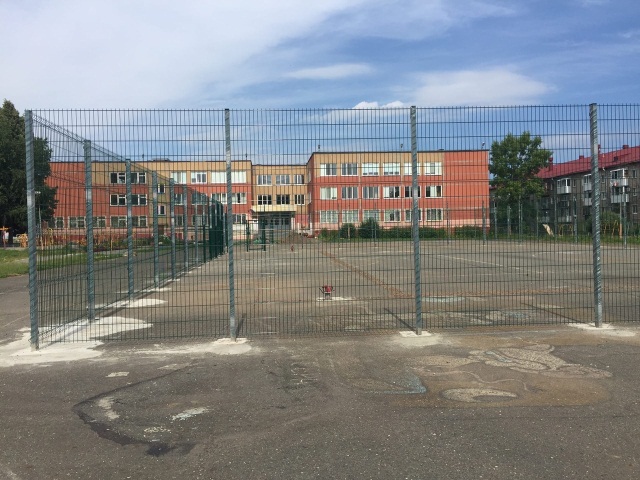 2Ремонт крытой спортивной площадки (спортзал в здании начальных классов)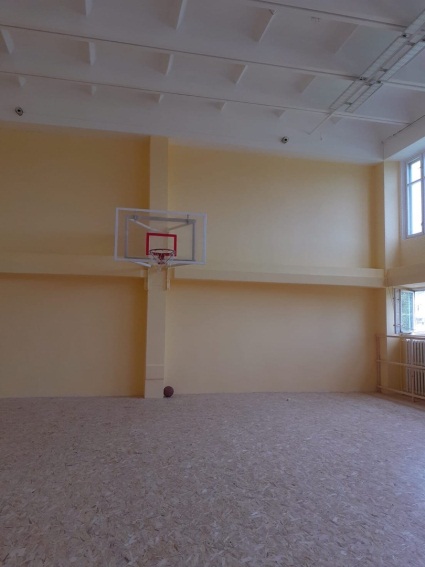 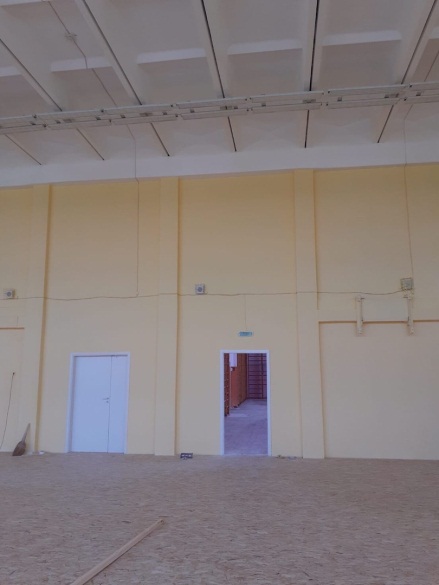 3Работы по текущему ремонту кабинетов корпуса Б (№57,58,67,82)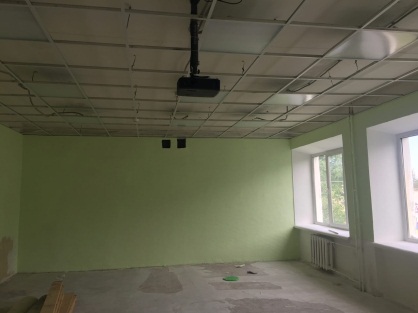 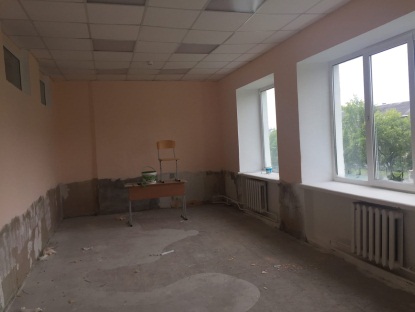 4Монтаж навеса над запасным выходом из столовой в здании начальных классов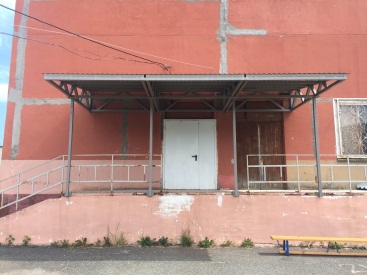 5Монтаж и отделочные работы окон ПВХ в учебных кабинетах и столовой в здании начальных классов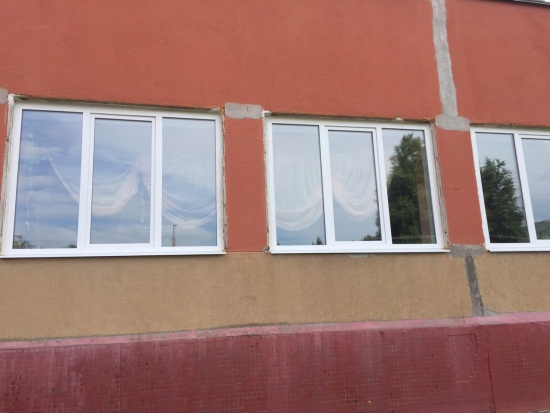 6Ремонт кровли над запасных выходом ИУЦ корпуса Б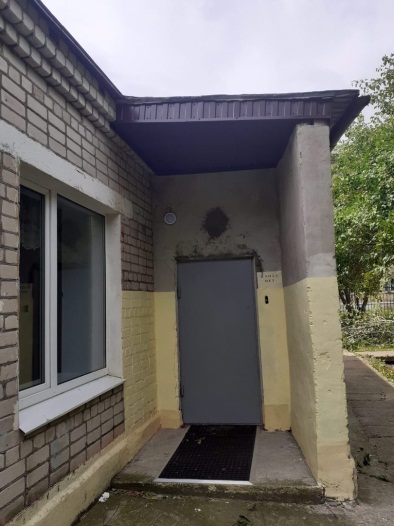 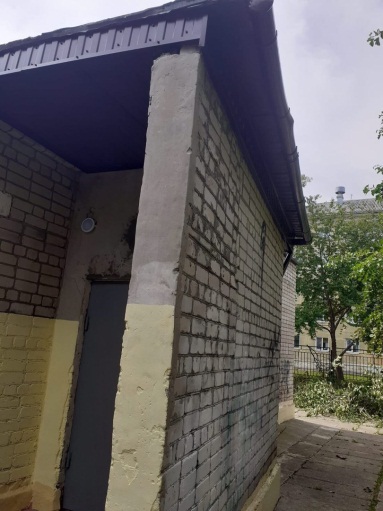 7Ремонт крыльца центрального входа в корпус А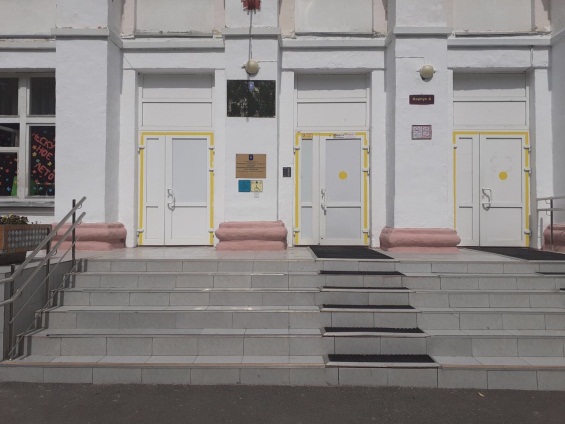 8Работы по замене санитарно-технического оборудования в кабинете химии №78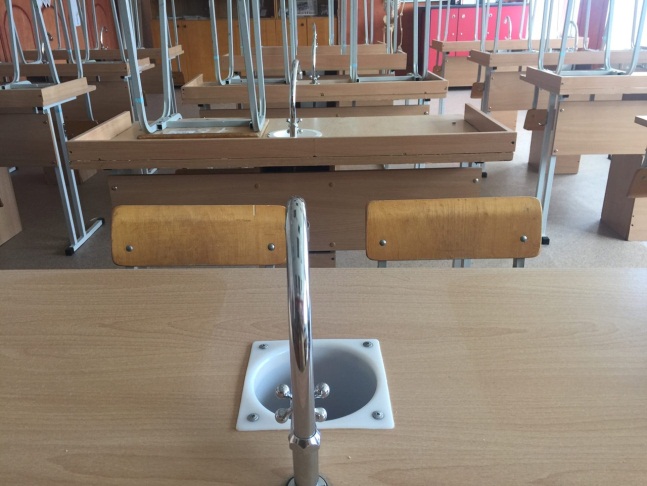 9Работы по ремон6ту крыльца столовой корпуса Б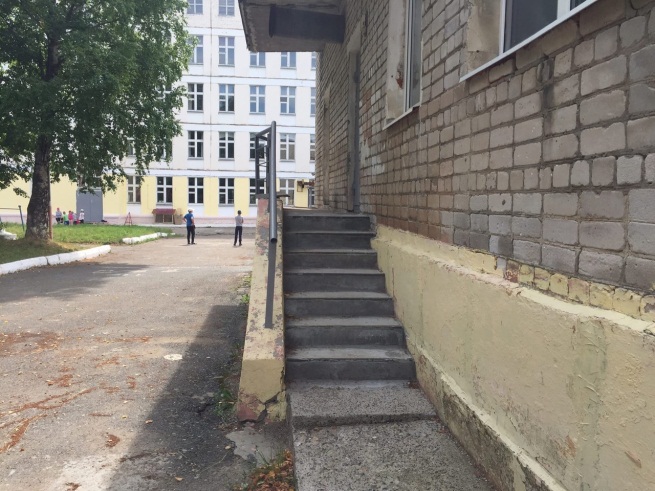 10Косметический ремонт коридоров и рекреаций корпуса А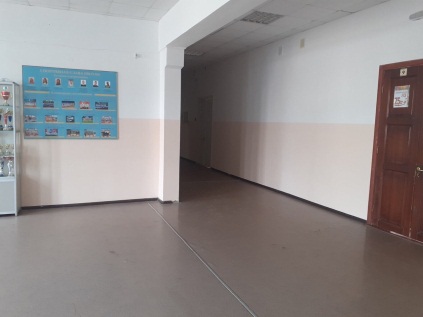 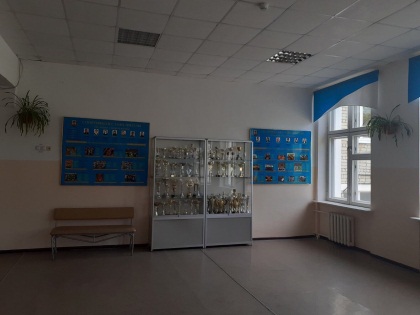 11Ремонт участка сети водовода от ПГ-12 до ввода на территорию школы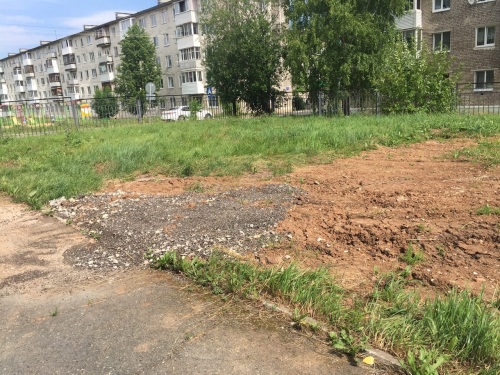 12Ремонт фасада на уровне первого этажа корпуса А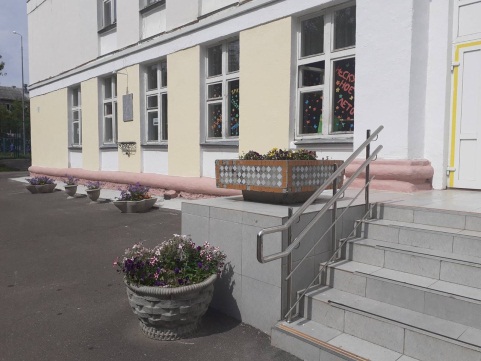 13Замена трубы и косметический ремонт в кабинетах 31,32 корпуса А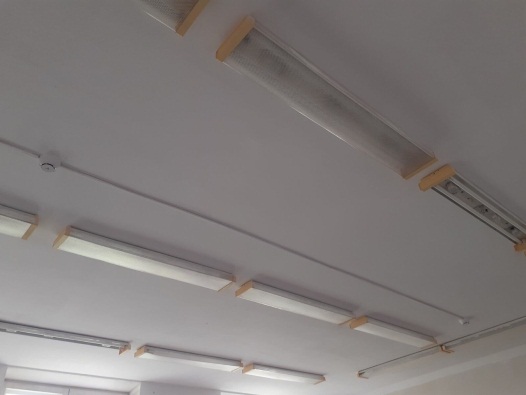 14Работы по кронированию деревьев на территории школы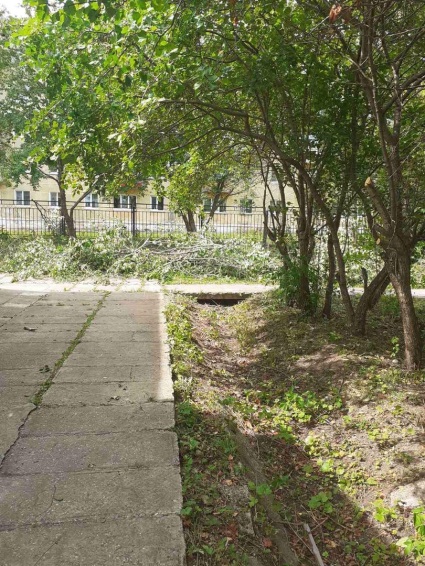 15Работы по установке теплообменного оборудования ГВС, с установкой систем автоматического регулирования теплопотребления для систем отопления и ГВС на объекте по адресу: Пермский край, п. Звёздный, ул. Школьная, 8 (Корпус А, Б)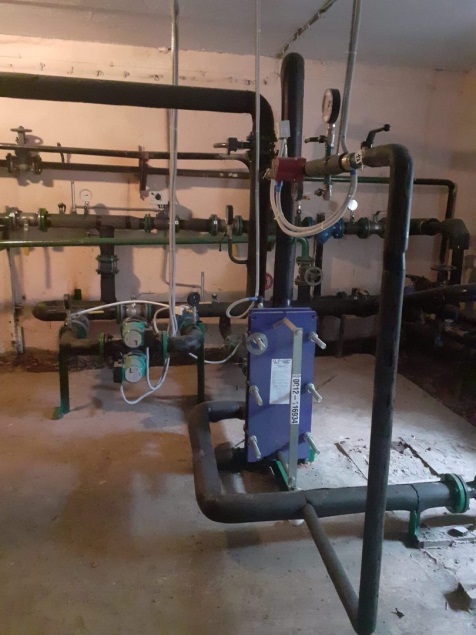 